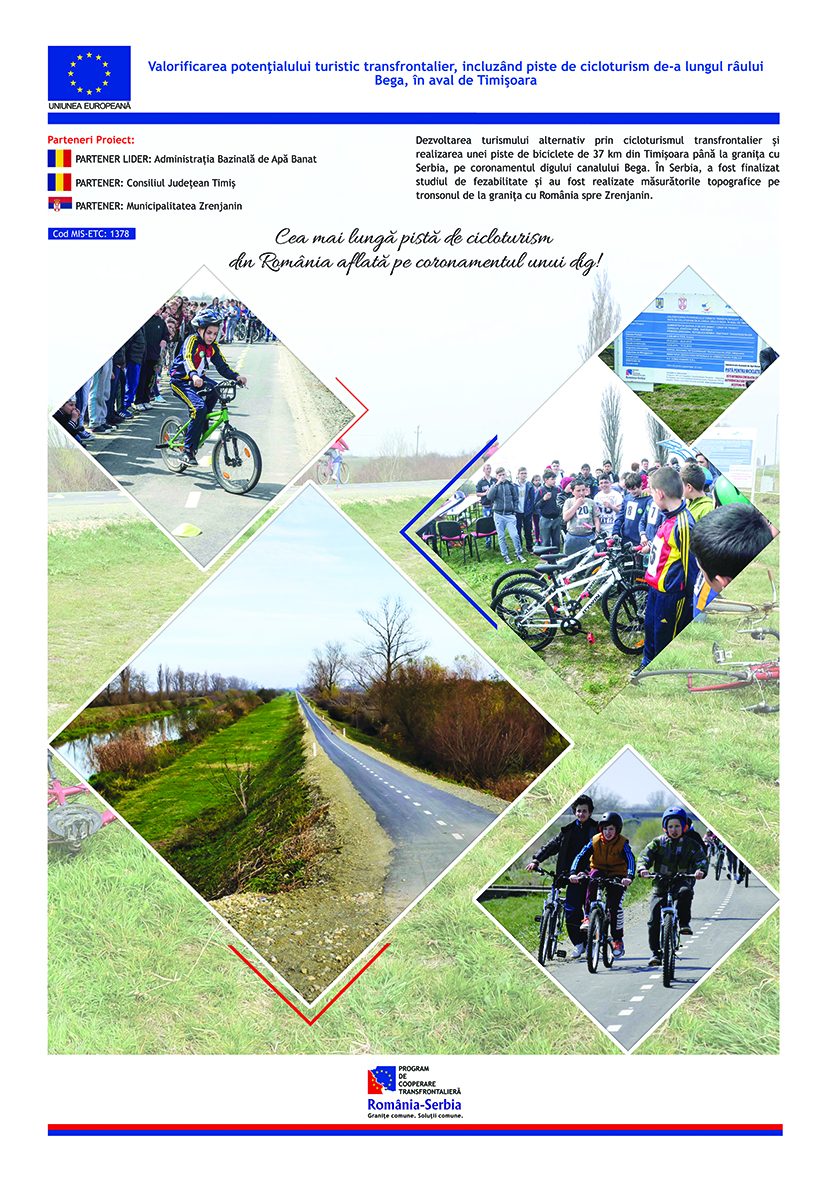 Project informationProject informationCALL FOR PROPOSALS2MIS-ETC:1378PRIORITY AXIS:1.Economic and Social DevelopmentMEASURE:1.2 Develop the tourism sector, including the strengthening of the regional identity of the border region as a tourist destinationPROJECT TITLE:Capitalization of the cross-border tourist potential, including bicycle lane along Bega River, downstream TimisoaraACRONYM:TZBL Timisoara-Zrenjanin Bicycle laneDURATION:29.03.2013 – 28.03.2015IPA FUNDS CONTRACTED:1.908.279,26€TOTAL FUNDS CONTRACTED:2.245.034,42€ABSORBTION RATE (%):98,97%PROJECT OBJECTIVE(S):Increase competitiveness by improving the accessibility and connectivity of the cross-border regions by alternative tourist transport infrastructure.Improving the alternative transport connections by creating a bicycle lane between Timisoara and Zrenjanin.SHORT DESCRIPTION OF THE PROJECT:The main subject of the project was construction of the 37 km long bicycle trail alongside Bega River downstream Timisoara to the Serbian border, as an alternative transport infrastructure for recreation and leisure in the cross-border areaThe bicycle lane starts in Timisoara, near the railway bridge Modoș from the Street Ion Românu and continues along Bega River Chanel, passing in vicinity of the villages Utvin, Sinmihaiu Roman, Uivar and Otelec, and up to the border between Romania and Serbia. The bicycle trail will be of 2.00 m width, with 2 lanes and a single cross slope of 1%.On the Serbian side, City of Zrenjanin Feasibility study for the bicycle lane along the Bega River from RO-SER border to Klek village and the inner cycle path in the City of Zrenjanin which succeeded to obtain finance though the project RORS 15 (Interreg IPA CBC Romania-Serbia call for strategic projects).Short video about the projecthttps://www.youtube.com/watch?v=l0_AyIlit-8&t=8sDEGREE OF ACHIEVEMENT OF INDICATORS: RESULTS ACHIEVED, INCLUDING PHOTOS: Engineering design documents and execution documents for the bicycle lane, including the construction authorization. Bicycle lane of 37 km long in Romania, Timisoara – border with Serbia.Feasibility Study on the Serbian track, Romanian border- Zrenjanin.Basic preconditions for movement of people and goods in cross border area established for further development of border crossing.Partnership informationCOUNTRYCOUNTY/DISTRICTBUDGET(EURO)CONTACT DETAILSLEAD PARTNER:Banat River Basin AdministrationRomaniaTimiş2.006.005,43Timisoara, 32, Mihai Viteazu Bvd.Tel. 0040256/491848PARTNER 2:TIMIS COUNTY COUNCILRomaniaTimiş5.589,77Timisoara, Bd. Revoluţiei din 1989, nr.17Tel. +40-256-406 323PARTNER 3:City of ZrenjaninSerbiaMiddle Banat233.439,22Zrenjanin, Trg slobode 10Tel. +381 23 315 00 94